		Соглашение		О принятии согласованных технических правил Организации Объединенных Наций для колесных транспортных средств, предметов оборудования и частей, которые могут быть установлены и/или использованы на колесных транспортных средствах, и об условиях взаимного признания официальных утверждений, выдаваемых на основе этих правил Организации Объединенных Наций*(Пересмотр 3, включающий поправки, вступившие в силу 14 сентября 2017 года)_________		Добавление 84 – Правила № 85 ООН		Пересмотр 1 – Поправка 3Дополнение 9 к первоначальному варианту Правил – Дата вступления в силу: 11 января 2020 года		Единообразные предписания, касающиеся официального утверждения двигателей внутреннего сгорания или систем электротяги, предназначенных для приведения в движение автотранспортных средств категорий М и N, в отношении измерения полезной мощности и максимальной 30-минутной мощности систем электротягиНастоящий документ опубликован исключительно в информационных целях. Аутентичным и юридически обязательным текстом является документ: ECE/TRANS/WP.29/2019/44.ОРГАНИЗАЦИЯ ОБЪЕДИНЕННЫХ НАЦИЙ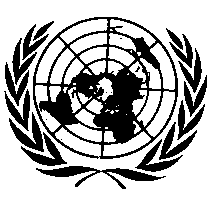 Приложение 5Таблица 1, примечание 1b изменить следующим образом:«1b	Полная система выхлопа, предусмотренная для заданного использования, применяется в следующих случаях: 	когда существует риск оказания значительного влияния на мощность двигателя,	когда речь идет о двухтактных двигателях,	когда этого требует изготовитель.В других случаях может использоваться эквивалентная система при условии, что давление, измеренное на выходе системы выхлопа, не превышает более чем на 1 000 Па давление, указанное изготовителем.Под выходом системы выхлопа подразумевается точка, расположенная на расстоянии 150 мм за последним элементом системы, смонтированным в условиях серийного производства».E/ECE/324/Rev.1/Add.84/Rev.1/Amend.3−E/ECE/TRANS/505/Rev.1/Add.84/Rev.1/Amend.3E/ECE/324/Rev.1/Add.84/Rev.1/Amend.3−E/ECE/TRANS/505/Rev.1/Add.84/Rev.1/Amend.3E/ECE/324/Rev.1/Add.84/Rev.1/Amend.3−E/ECE/TRANS/505/Rev.1/Add.84/Rev.1/Amend.320 January 2020